.Intro: 32 Counts from heavy beat (± 23 sec.)S1: Side, Drag, Ball-Cross, ¼ R, ¼ R, Touch/Dip, ¼ L, ¼ LS2: Behind, Hold, Ball-Cross, Monterey ½ Turn R, Kick & Heel/Lean BackS3: Rock Fwd-Back, Step, Scuff-Hitch ¼ R, Side, Drag, & Walk, WalkS4: Rock Fwd, Triple ¾ Turn L, Step Fwd, ½ Turn R, Shuffle ½ Turn RS5: ¼ R Side, Hold, Ball-Side Rock, Behind-Side-Cross, Side, HoldS6: Ball-Side Rock, Coaster Step, Step Fwd, ½ R Hook, Shuffle FwdS7: Diagonal Fwd Step, Point, Diagonal Back Step, Point Behind, Out-Out, Hold, & SideS8: Cross Rock, Full Turn L, Touch, Kick-Ball-CrossGet Up, Get Down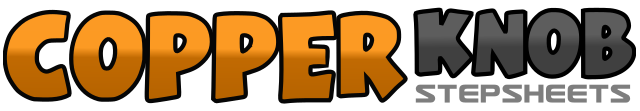 .......Count:64Wall:4Level:Intermediate.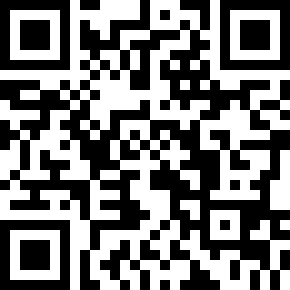 Choreographer:Ria Vos (NL) & Karl-Harry Winson (UK) - July 2015Ria Vos (NL) & Karl-Harry Winson (UK) - July 2015Ria Vos (NL) & Karl-Harry Winson (UK) - July 2015Ria Vos (NL) & Karl-Harry Winson (UK) - July 2015Ria Vos (NL) & Karl-Harry Winson (UK) - July 2015.Music:Don't Worry (feat. Ray Dalton) - Madcon : (Single)Don't Worry (feat. Ray Dalton) - Madcon : (Single)Don't Worry (feat. Ray Dalton) - Madcon : (Single)Don't Worry (feat. Ray Dalton) - Madcon : (Single)Don't Worry (feat. Ray Dalton) - Madcon : (Single)........1-2Step R Big Step to R Side, Drag L Towards R&3-4Step on Ball of L Next to R, Cross R Over L, ¼ Turn R Step Back on L5-6¼ Turn R Step R to R Side, Dip Down and Touch L Next to R7-8¼ Turn L Step Fwd on L, ¼ Turn L Step R to R Side1-2Step L Behind R, Hold&3-4Step on Ball of R to R Side, Cross L Over R, Point R to R Side5-6½ Turn R Step R Next to L, Point L to L Side7&8Kick L Fwd, Step Back on L, Touch R Heel Fwd Slightly Leaning Body Back1-2Rock Fwd (Toe Down), Rock Back (Toe Up)3&4Step Fwd on R, Scuff L Next to R, Hitch L into ¼ Turn R5-6Step L Big Step to L Side, Drag R Towards L&7-8Step R Next to L, Step Fwd on L, Step Fwd on R1-2Rock Fwd on L, Recover on R3&4Shuffle ¾ Turn L Stepping L, R, L5-6Step Fwd on R, ½ Turn R Step Back on L7&8Shuffle ½ Turn R Stepping R, L, R1-2¼ Turn R Step L to L Side, Hold (option: start bodyroll L)&3-4Step Ball of R Next to L (option: end bodyroll), Rock L to L Side, Recover on R5&6Step L Behind R, Step R to R Side, Cross L Over R7-8Step R to R Side, Hold (option: start bodyroll R)&1-2Step Ball of L Next to R (option: end bodyroll), Rock R to R Side, Recover on L3&4Step Back on R, Step L Next to R, Step Fwd on R5-6Step Fwd on L, Turn ½ R Hooking R Across L7&8Shuffle Fwd Stepping R, L, R1-2Step L Fwd to L Diagonal, Point R Fwd Across L (L arm up, R arm down, angle upper body R)3-4Step R Back to R Diagonal, Point L Behind R (circle R arm up to shoulder level end pointing down)5-6Step L Out to L Side, Step R Out to R Side7&8Hold, Step L Next to R, Step R to R Side1-2Rock L Over R, Recover on R3-4¼ Turn L Step Fwd on L, ½ Turn L Step Back on R5-6¼ Turn L Step L to L Side, Touch R Next to L7&8Kick R to R Diagonal, Step on Ball of R Next to L, Cross L Over R